ΣΑΒΒΑΤΟ, 09/0306:45		ΜΑΖΙ ΤΟ ΣΑΒΒΑΤΟΚΥΡΙΑΚΟ 		με τον Γιάννη Σκάλκο και την Ευριδίκη ΧάντζιουΕνημερωτική εκπομπή 10:00		ΠΑΜΕ ΑΛΛΙΩΣ		με τον Τάκη ΣαράντηΕνημερωτική εκπομπή 12:00		ΕΙΔΗΣΕΙΣ – ΑΘΛΗΤΙΚΑ – ΚΑΙΡΟΣ12:30		ΕΠΤΑ		με τη Βάλια ΠετούρηΕκπομπή πολιτικής ανασκόπησης13:30		EUROPE		με την Εύα ΜπούραΕκπομπή για θέματα Ευρωπαϊκής Ένωσης15:00		ΕΡΤ ΕΙΔΗΣΕΙΣ – ΕΡΤ ΑΘΛΗΤΙΚΑ – ΕΡΤ ΚΑΙΡΟΣ16:00		ΠΡΩΤΑΘΛΗΜΑ SUPER LEAGUE - Ποδόσφαιρο – 24η Αγωνιστική		«Α.Ο ΞΑΝΘΗ – ΑΣΤΕΡΑΣ ΤΡΙΠΟΛΗΣ»		απευθείας μετάδοση από το “ΞΑΝΘΗ ARENA”18:00		ΕΠΙΧΕΙΡΗΜΑΤΑ (Νέα Εκπ.)		με τον Χρήστο ΠαγώνηΕκπομπή για την επιχειρηματικότητα19:00		ΕΛΛΗΝΙΚΗ ΤΑΙΝΙΑ «Ευτυχώς τρελάθηκα»Κωμωδία, παραγωγής 1961, σε σκηνοθεσία Κώστα Ανδρίτσου, με τους Νίκο Σταυρίδη, Γκέλυ Μαυροπούλου, Μάρθα Καραγιάννη, Περικλή Χριστοφορίδη, Θανάση Βέγγο, Δημήτρη Νικολαΐδη 20:30		CAROUSEL (Ε) «Cuban Jazz»21:00		ΚΕΝΤΡΙΚΟ ΔΕΛΤΙΟ ΕΙΔΗΣΕΩΝ – ΑΘΛΗΤΙΚΑ – ΚΑΙΡΟΣ		με την Αντριάνα Παρασκευοπούλου22:00		ΣΤΑ ΤΡΑΓΟΥΔΙΑ ΛΕΜΕ ΝΑΙ «Απόκριες» (Νέα εκπ.)		με τη Ναταλία Δραγούμη και τον Μιχάλη ΜαρίνοΜουσική εκπομπή00:30		21Ο ΦΕΣΤΙΒΑΛ ΝΤΟΚΙΜΑΝΤΕΡ ΘΕΣΣΑΛΟΝΙΚΗΣ		με τον Σταύρο ΠανούσηΚαθημερινή δεκάλεπτη δημοσιογραφική εκπομπή της ΕΡΤ3, που παρακολουθεί τα δρώμενα στο Φεστιβάλ Ντοκιμαντέρ, που πραγματοποιείται κάθε χρόνο στη Θεσσαλονίκη00:40		ΟΙ ΜΟΥΣΙΚΟΙ ΤΟΥ ΚΟΣΜΟΥ (Ε) «Απόκριες στη Δυτική Μακεδονία»01:30		ΕΠΙΧΕΙΡΗΜΑΤΑ (Νέα Εκπ.)		με τον Χρήστο ΠαγώνηΕκπομπή για την επιχειρηματικότητα02:30		Η ΑΥΛΗ ΤΩΝ ΧΡΩΜΑΤΩΝ «Χρήστος Νικολόπουλος: Η ζωή μου … τα 		τραγούδια μου» (Ε)		με την Αθηνά ΚαμπάκογλουΜουσική εκπομπή-----------------------------------------------------------------------------------------------------------------04:20		21Ο ΦΕΣΤΙΒΑΛ ΝΤΟΚΙΜΑΝΤΕΡ ΘΕΣΣΑΛΟΝΙΚΗΣ04:30		CAROUSEL (Ε) «Cuban Jazz»05:00		ΕΛΛΗΝΙΚΗ ΤΑΙΝΙΑ «Ευτυχώς τρελάθηκα»06:30			ΟΙ ΜΟΥΣΙΚΟΙ ΤΟΥ ΚΟΣΜΟΥ (Ε) «Απόκριες στη Δυτική Μακεδονία»07:15		ΔΙΑΛΟΓΟΣ «Η τέχνη της μεταμφίεσης»07:45		ΣΑΝ ΣΗΜΕΡΑ ΤΟΝ 20Ο ΑΙΩΝΑΚΥΡΙΑΚΗ, 10/0308:00		ΘΕΙΑ ΛΕΙΤΟΥΡΓΙΑ		ΑΠΟ ΤΟΝ ΙΕΡΟ ΝΑΟ ΑΓΙΑΣ ΜΑΡΙΝΑΣ, ΘΕΣΣΑΛΟΝΙΚΗ10:30		ΦΩΤΕΙΝΑ ΜΟΝΟΠΑΤΙΑ «Ο Άγιος Διονύσιος ο εν Ολύμπω» (Ε)11:30		ΜΕ ΑΡΕΤΗ ΚΑΙ ΤΟΛΜΗ    12:00		ΕΙΔΗΣΕΙΣ – ΑΘΛΗΤΙΚΑ – ΚΑΙΡΟΣ12:45		ΣΑΝ ΣΗΜΕΡΑ ΤΟΝ 20Ο ΑΙΩΝΑ (Ε)13:00		ΤΟ ΑΛΑΤΙ ΤΗΣ ΓΗΣ (Ε) «Απόκριες στη Λέσβο και τη Μικρά Ασία»Εκπομπή για την ελληνική μουσική παράδοση υπό την επιμέλεια του Λάμπρου Λιάβα15:00		ΕΙΔΗΣΕΙΣ – ΑΘΛΗΤΙΚΑ – ΚΑΙΡΟΣ16:00		ΠΡΩΤΑΘΛΗΜΑ SUPER LEAGUE - Ποδόσφαιρο – 24η Αγωνιστική		«ΑΠΟΛΛΩΝ ΣΜΥΡΝΗΣ - ΟΦΗ»		Απευθείας μετάδοση από το γήπεδο “Γεώργιος Καμάρας”, Ριζούπολη18.00		SUPER LEAGUE DAY		με τον Βασίλη Μπακόπουλο και την Κατερίνα ΑναστασοπούλουΑθλητική εκπομπή19:00		ΠΡΩΤΑΘΛΗΜΑ SUPER LEAGUE - Ποδόσφαιρο – 24η Αγωνιστική		«ΠΑΣ ΛΑΜΙΑ – ΠΑΣ ΓΙΑΝΝΙΝΑ»		απευθείας μετάδοση από το Δημοτικό Αθλητικό Κέντρο Λαμίας21:00		ΚΕΝΤΡΙΚΟ ΔΕΛΤΙΟ ΕΙΔΗΣΕΩΝ – ΑΘΛΗΤΙΚΑ – ΚΑΙΡΟΣ		με την Αντριάνα Παρασκευοπούλου21:45		ΑΘΛΗΤΙΚΗ ΚΥΡΙΑΚΗ – 24Η Αγωνιστική		με τους Γιώργο Λυκουρόπουλο και Περικλή ΜακρήΑθλητική εκπομπή00:00		ΕΙΔΗΣΕΙΣ – ΑΘΛΗΤΙΚΑ – ΚΑΙΡΟΣ00:05		ΑΘΛΗΤΙΚΗ ΚΥΡΙΑΚΗ (ΣΥΝΕΧΕΙΑ)01:00		21Ο ΦΕΣΤΙΒΑΛ ΝΤΟΚΙΜΑΝΤΕΡ ΘΕΣΣΑΛΟΝΙΚΗΣ		με τον Σταύρο ΠανούσηΚαθημερινή δεκάλεπτη δημοσιογραφική εκπομπή της ΕΡΤ3, που παρακολουθεί τα δρώμενα στο Φεστιβάλ Ντοκιμαντέρ, που πραγματοποιείται κάθε χρόνο στη Θεσσαλονίκη01:15		ΣΑΝ ΣΗΜΕΡΑ ΤΟΝ 20Ο ΑΙΩΝΑ01:30		ΕΛΛΗΝΙΚΗ ΤΑΙΝΙΑ «Δημήτρη μου, Δημήτρη μου»Μιούζικαλ, σε σκηνοθεσία  Κώστα Καραγιάννη και σενάριο Λάκη Μιχαηλίδη, με τους Δημήτρη Παπαμιχαήλ, Ξένια Καλογεροπούλου, Σαπφώ Νοταρά, Δέσποινα Στυλιανοπούλου03:00		ΒΙΟΙ ΠΑΡΑΛΛΗΛΟΙ «Νικόλαος Πλαστήρας - Αλέξανδρος Παπάγος» 		“Οι παραταξιάρχες” (Νέα εκπ.)04:00		ΙΣΤΟΡΙΕΣ ΜΟΔΑΣ «Φουτουριστική» (Ε)-----------------------------------------------------------------------------------------------------------------04:50		21Ο ΦΕΣΤΙΒΑΛ ΝΤΟΚΙΜΑΝΤΕΡ ΘΕΣΣΑΛΟΝΙΚΗΣ05:00		ΕΛΛΗΝΙΚΗ ΤΑΙΝΙΑ «Δημήτρη μου, Δημήτρη μου»06:30		ΣΑΝ ΣΗΜΕΡΑ ΤΟΝ 20Ο ΑΙΩΝΑΔΕΥΤΕΡΑ, 11/03 Καθαρά Δευτέρα06:45		ΜΑΖΙ ΤΟ ΣΑΒΒΑΤΟΚΥΡΙΑΚΟ 		με τον Γιάννη Σκάλκο και την Ευριδίκη ΧάντζιουΕνημερωτική εκπομπή – Εκτάκτως την Καθαρά Δευτέρα10:00		ΠΑΜΕ ΑΛΛΙΩΣ		με τον Τάκη ΣαράντηΕνημερωτική εκπομπή – Εκτάκτως την Καθαρά Δευτέρα12:00		ΕΙΔΗΣΕΙΣ – ΑΘΛΗΤΙΚΑ – ΚΑΙΡΟΣ13:00		ΤΟ ΑΛΑΤΙ ΤΗΣ ΓΗΣ (Ε) «Επτάσημο και .. πάσης Ελλάδος! Μουσικό & 		χορευτικό ταξίδι σ’ όλη την Ελλάδα»Εκπομπή για την ελληνική μουσική παράδοση υπό την επιμέλεια του Λάμπρου Λιάβα15:00		ΕΙΔΗΣΕΙΣ – ΑΘΛΗΤΙΚΑ – ΚΑΙΡΟΣ		με τη Σταυρούλα Χριστοφιλέα16:00		ΣΤΑ ΤΡΑΓΟΥΔΙΑ ΛΕΜΕ ΝΑΙ «Χρυσά Λαϊκά του ’50 και του ‘60» (Ε)		με τη Ναταλία Δραγούμη και τον Μιχάλη ΜαρίνοΜουσική εκπομπή18:35		ΣΑΝ ΣΗΜΕΡΑ ΤΟΝ 20ο ΑΙΩΝΑ (Ε)19:00		ΠΡΩΤΑΘΛΗΜΑ SUPER LEAGUE - Ποδόσφαιρο – 24η Αγωνιστική		«ΠΑΝΑΙΤΩΛΙΚΟΣ - ΠΑΝΙΩΝΙΟΣ»		Απευθείας μετάδοση από το γήπεδο του Παναιτωλικού21:00		ΚΕΝΤΡΙΚΟ ΔΕΛΤΙΟ ΕΙΔΗΣΕΩΝ – ΑΘΛΗΤΙΚΑ – ΚΑΙΡΟΣ		με τη Δώρα Αναγνωστοπούλου22:00		ΣΑΝ ΜΑΓΕΜΕΝΟΙ «Η κωμωδία των παρεξηγήσεων» του Ουίλλιαμ		Σαίξπηρ - 	ΕΚΠΟΜΠΗ ΓΙΑ ΤΟ ΘΕΑΤΡΟ (Νέα Εκπ.)		με τον Γιώργο Δαράκη22:30		ΤΟ ΘΕΑΤΡΟ ΤΗΣ ΔΕΥΤΕΡΑΣ «Ο θάνατός σου, η ζωή μου»Σε θεατρική σκηνοθεσία Αλέκου Σακελλάριου, με τους Δημήτρη Βυζάντιο, Γιάννη Γκιωνάκη, Όλγα Πολίτου, Γιώργο Νταή, Γιώργο Χριστόπουλο, Ρένα Βενιέρη, Μιχάλη Μητρούση, Ναπολέοντα Κάλλη, Μαριάννα Τριανταφυλλίδη, Μάρα Θρασυβουλίδου, Ελένη Χαντζή, Πάνο Τουλιάτο, Δημήτρη Κούκη, Μάγδα Τσαγγάνη, Ελπίδα Μαζαράκη00:00		ΕΛΛΗΝΙΚΗ ΤΑΙΝΙΑ «Μιας πεντάρας νιάτα»Κωμωδία, παραγωγής Κλεάρχου Κονιτσιώτη 1967, σε σκηνοθεσία Ντίμη Δαδήρα, με τουςΈλλη Φωτίου, Στέφανο Ληναίο, Ανδρέα Μπάρκουλη, Γιάννη Μιχαλόπουλο, Σμάρω Στεφανίδου, Γιώργο Γαβριηλίδη, Μαρία Σόκαλη, Νικήτα Πλατή01:30		ΓΡΑΦΗ ΚΑΘΑΡΗ «Από το στίχο στο τραγούδι» (Νέα Εκπ.)Πολιτιστική Σειρά Ντοκιμαντέρ02:30		ΤΕΤΡΑΔΙΑ, ΘΑΝΑΣΗΣ ΛΑΛΑΣ «Άρθουρ Μίλλερ» (Νέα Εκπ.)03:00		ΤΗΣ ΝΙΚΑΡΙΑΣ ΟΙ ΖΕΥΚΑΛΗΔΕΣ Αφιέρωμα στα ικαριώτικα γλέντια (Ε) 03:45		ΑΠΟ ΑΓΚΑΘΙ ΡΟΔΟ (Ε) «Μεταμφιέσεις» 04:40		CAROUSEL (Ε) «Samba Batuca»-----------------------------------------------------------------------------------------------------------------05:05		ΣΑΝ ΜΑΓΕΜΕΝΟΙ «Η κωμωδία των παρεξηγήσεων» του Ουίλλιαμ		Σαίξπηρ05:30		ΣΑΝ ΣΗΜΕΡΑ ΤΟΝ 20Ο ΑΙΩΝΑ ΤΡΙΤΗ, 12/0305:50		ΠΡΩΤΗ ΕΙΔΗΣΗ		με τον Νίκο Παναγιωτόπουλο και τη Μαρία ΑλεξάκηΕνημερωτική εκπομπή09:50		ΑΠΕΥΘΕΙΑΣ		με τους Μάριον Μιχελιδάκη, Κώστα Λασκαράτο και Νίκο ΜερτζάνηΕνημερωτική εκπομπή12:00		ΕΙΔΗΣΕΙΣ – ΑΘΛΗΤΙΚΑ – ΚΑΙΡΟΣ13:00		ΓΙΑ ΤΗΝ ΕΛΛΑΔΑ ...		με τον Σπύρο ΧαριτάτοΕνημερωτική εκπομπή14:30		ΩΡΑ ΕΛΛΑΔΑΣ		με τον Νίκο ΑγγελίδηΕνημερωτική εκπομπή15:00		ΕΙΔΗΣΕΙΣ – ΑΘΛΗΤΙΚΑ – ΚΑΙΡΟΣ		με τη Σταυρούλα Χριστοφιλέα15:55		ΑΛΛΗ ΔΙΑΣΤΑΣΗ		με τον Κώστα ΑρβανίτηΕνημερωτική εκπομπή18:00		ΕΙΔΗΣΕΙΣ – ΑΘΛΗΤΙΚΑ – ΚΑΙΡΟΣ		με τη Βασιλική ΧαϊνάΚαι Δελτίο στη Νοηματική18:15		Ο ΚΑΙΡΟΣ ΣΤΗΝ ΩΡΑ ΤΟΥ		με τον Σάκη Αρναούτογλου18:30		ΣΑΝ ΣΗΜΕΡΑ ΤΟΝ 20Ο ΑΙΩΝΑ (Ε)18:50		ΔΕΥΤΕΡΗ ΜΑΤΙΑ		με την Κατερίνα ΑκριβοπούλουΕνημερωτική εκπομπή21:00		ΚΕΝΤΡΙΚΟ ΔΕΛΤΙΟ ΕΙΔΗΣΕΩΝ – ΑΘΛΗΤΙΚΑ – ΚΑΙΡΟΣ		με τη Δώρα Αναγνωστοπούλου22:00		ART WEEK		με τη Λένα Αρώνη23:00		ΕΛΛΗΝΙΚΗ ΤΑΙΝΙΑ «Ο διάβολος και η ουρά του»Κωμωδία του 1962, σε σκηνοθεσία Στέλιου Ζωγραφάκη, σενάριο Νίκου Τσιφόρου &Πολύβιου Βασιλειάδη, με τους Ανδρέα Μπάρκουλη, Μάρθα Καραγιάννη, Γιάννη Γκιωνάκη, Κούλη Στολίγκα, Ντίνα Τριάντη, Μπέττυ Μοσχονά, Χρήστο Τσαγανέα00:20		ΠΕΡΙΦΕΡΕΙΑ (ΕΙΔΗΣΕΙΣ ΤΗΣ ΠΕΡΙΦΕΡΕΙΑΣ ΑΠΟ ΤΗΝ ΕΡΤ3)		με τη Νίκη Χατζηδημητρίου00:30		ROADS «Δρόμοι υιοθεσίας» (Ε)		με τον Πάνο Χαρίτο01:30		ART WEEK02:30		ΜΕ ΤΟ ΤΡΙΑ (ΑΠΟΓΕΥΜΑΤΙΝΟ ΜΑΓΚΑΖΙΝΟ ΕΡΤ3) (Μ - 16:30-18:00)		με την Έλσα Ποιμενίδου-----------------------------------------------------------------------------------------------------------------03:50		ΕΛΛΗΝΙΚΗ ΤΑΙΝΙΑ «Ο διάβολος και η ουρά του»05:10		CAROUSEL (Ε) «Μουσική παράδοση των Βαλκανίων»ΤΕΤΑΡΤΗ, 13/03 05:50		ΠΡΩΤΗ ΕΙΔΗΣΗ		με τον Νίκο Παναγιωτόπουλο και τη Μαρία ΑλεξάκηΕνημερωτική εκπομπή09:50		ΑΠΕΥΘΕΙΑΣ		με τους Μάριον Μιχελιδάκη, Κώστα Λασκαράτο και Νίκο ΜερτζάνηΕνημερωτική εκπομπή12:00		ΕΙΔΗΣΕΙΣ – ΑΘΛΗΤΙΚΑ – ΚΑΙΡΟΣ13:00		ΓΙΑ ΤΗΝ ΕΛΛΑΔΑ ...		με τον Σπύρο ΧαριτάτοΕνημερωτική εκπομπή14:30		ΩΡΑ ΕΛΛΑΔΑΣ		με τον Νίκο ΑγγελίδηΕνημερωτική εκπομπή15:00		ΕΙΔΗΣΕΙΣ – ΑΘΛΗΤΙΚΑ – ΚΑΙΡΟΣ		με τη Σταυρούλα Χριστοφιλέα15:55		ΑΛΛΗ ΔΙΑΣΤΑΣΗ		με τον Κώστα ΑρβανίτηΕνημερωτική εκπομπή18:00		ΕΙΔΗΣΕΙΣ – ΑΘΛΗΤΙΚΑ – ΚΑΙΡΟΣ		με τη Βασιλική Χαϊνά Και Δελτίο στη Νοηματική18:15		Ο ΚΑΙΡΟΣ ΣΤΗΝ ΩΡΑ ΤΟΥ		με τον Σάκη Αρναούτογλου18:30		ΣΑΝ ΣΗΜΕΡΑ ΤΟΝ 20Ο ΑΙΩΝΑ (Ε)18:50		ΔΕΥΤΕΡΗ ΜΑΤΙΑ		με την Κατερίνα ΑκριβοπούλουΕνημερωτική εκπομπή21:00		ΚΕΝΤΡΙΚΟ ΔΕΛΤΙΟ ΕΙΔΗΣΕΩΝ – ΑΘΛΗΤΙΚΑ – ΚΑΙΡΟΣ		με τη Δώρα Αναγνωστοπούλου22:00		ΣΥΝΑΝΤΗΣΕΙΣ ΜΕ ΑΞΙΟΣΗΜΕΙΩΤΟΥΣ ΑΝΘΡΩΠΟΥΣ «Μιλάντ, ο πλανήτης μου» (Νέα Εκπ.)Σενάριο-σκηνοθεσία Μενέλαου Καραμαγγιώλη23:00		ΕΛΛΗΝΙΚΗ ΤΑΙΝΙΑ «Οι κληρονόμοι του Καραμπουμπούνα»Κωμωδία, σε σκηνοθεσία Πέτρους Γιαννακού, με τους Πέτρο Γιαννακό, Κούλη Στολίγκα, Σπεράντζα Βρανά, Νίκο Ρίζο, Έλσα Ρίζου, Τάκη Μηλιάδη00:20		ΠΕΡΙΦΕΡΕΙΑ (ΕΙΔΗΣΕΙΣ ΤΗΣ ΠΕΡΙΦΕΡΕΙΑΣ ΑΠΟ ΤΗΝ ΕΡΤ3)		με τη Νίκη Χατζηδημητρίου00:30		ΣΤΑ ΑΚΡΑ «Πατήρ Χαράλαμπος Παπαδόπουλος» (Νέα Εκπ.)		με τη Βίκυ Φλέσσα01:30		28 ΤΗΣ ΕΥΡΩΠΗΣ (Ε) «Ιστορίες προαναγγελθέντων θανάτων»		με τον Κώστα Αργυρό02:30		ΜΕ ΤΟ ΤΡΙΑ (ΑΠΟΓΕΥΜΑΤΙΝΟ ΜΑΓΚΑΖΙΝΟ ΕΡΤ3) (Μ - 16:30-18:00)		με την Έλσα Ποιμενίδου-------------------------------------------------------------------------------------------------------04:00		ΩΡΑ ΕΛΛΑΔΑΣ04:30		ΣΥΝΑΝΤΗΣΕΙΣ ΜΕ ΑΞΙΟΣΗΜΕΙΩΤΟΥΣ ΑΝΘΡΩΠΟΥΣ «Μιλάντ, ο πλανήτης μου» (Νέα Εκπ.)05:30		ΣΑΝ ΣΗΜΕΡΑ ΤΟΝ 20Ο ΑΙΩΝΑΠΕΜΠΤΗ 14/0305:50		ΠΡΩΤΗ ΕΙΔΗΣΗ		με τον Νίκο Παναγιωτόπουλο και τη Μαρία ΑλεξάκηΕνημερωτική εκπομπή09:50		ΑΠΕΥΘΕΙΑΣ		με τους Μάριον Μιχελιδάκη, Κώστα Λασκαράτο και Νίκο ΜερτζάνηΕνημερωτική εκπομπή12:00		ΕΙΔΗΣΕΙΣ – ΑΘΛΗΤΙΚΑ – ΚΑΙΡΟΣ13:00		ΓΙΑ ΤΗΝ ΕΛΛΑΔΑ ...		με τον Σπύρο ΧαριτάτοΕνημερωτική εκπομπή14:30		ΩΡΑ ΕΛΛΑΔΑΣ		με τον Νίκο ΑγγελίδηΕνημερωτική εκπομπή15:00		ΕΙΔΗΣΕΙΣ – ΑΘΛΗΤΙΚΑ – ΚΑΙΡΟΣ		με τη Σταυρούλα Χριστοφιλέα15:55		ΑΛΛΗ ΔΙΑΣΤΑΣΗ		με τον Κώστα ΑρβανίτηΕνημερωτική εκπομπή18:00		ΕΙΔΗΣΕΙΣ – ΑΘΛΗΤΙΚΑ – ΚΑΙΡΟΣ		με τη Βασιλική Χαϊνά Και Δελτίο στη Νοηματική18:15		Ο ΚΑΙΡΟΣ ΣΤΗΝ ΩΡΑ ΤΟΥ		με τον Σάκη Αρναούτογλου18:30		ΣΑΝ ΣΗΜΕΡΑ ΤΟΝ 20Ο ΑΙΩΝΑ (Ε)18:50		ΔΕΥΤΕΡΗ ΜΑΤΙΑ		με την Κατερίνα ΑκριβοπούλουΕνημερωτική εκπομπή21:00		ΚΕΝΤΡΙΚΟ ΔΕΛΤΙΟ ΕΙΔΗΣΕΩΝ – ΑΘΛΗΤΙΚΑ – ΚΑΙΡΟΣ		με τη Δώρα Αναγνωστοπούλου22:00		ΕΛΛΗΝΙΚΗ ΣΕΙΡΑ «Η ΖΩΗ ΕΝ ΤΑΦΩ» (ΝΕΑ ΣΕΙΡΑ) Επεισόδιο 7ο Τηλεοπτική μεταφορά του αντιπολεμικού μυθιστορήματος του Στράτη Μυριβήλη23:00		Η ΑΥΛΗ ΤΩΝ ΧΡΩΜΑΤΩΝ «18 Συνεντεύξεις σαν Μονόπρακτα»		(Νέα Εκπ.)		με την Αθηνά ΚαμπάκογλουΜουσική εκπομπή00:45		ΠΕΡΙΦΕΡΕΙΑ (ΕΙΔΗΣΕΙΣ ΤΗΣ ΠΕΡΙΦΕΡΕΙΑΣ ΑΠΟ ΤΗΝ ΕΡΤ3)		με τη Νίκη Χατζηδημητρίου01:00		ΕΛΛΗΝΙΚΗ ΤΑΙΝΙΑ «Κάλλιο πέντε και στο χέρι»Κωμωδία, σε σκηνοθεσία Πάνου Γλυκοφρύδη, σενάριο Κώστα Νικολαϊδη-Γιώργου Οικονομίδη, μουσική Χρήστου Λεοντή, με τους Μίμη Φωτόπουλο, Γιάννη Γκιωνάκη, Γεωργία Βασιλειάδου, Γιώργο Οικονομίδη, Νίτσα Μαρούδα, Κατερίνα Γώγου02:30		ΜΕ ΤΟ ΤΡΙΑ (ΑΠΟΓΕΥΜΑΤΙΝΟ ΜΑΓΚΑΖΙΝΟ ΕΡΤ3) (Μ - 16:30-18:00)		με την Έλσα Ποιμενίδου04:00		CAROUSEL «Funky παράδοση – Γ. Κωνσταντίνου» (Ε)-----------------------------------------------------------------------------------------------------------------04:30		ΕΛΛΗΝΙΚΗ ΤΑΙΝΙΑ «Κάλλιο πέντε και στο χέρι»ΠΑΡΑΣΚΕΥΗ, 15/0305:50		ΠΡΩΤΗ ΕΙΔΗΣΗ		με τον Νίκο Παναγιωτόπουλο και τη Μαρία ΑλεξάκηΕνημερωτική εκπομπή09:50		ΑΠΕΥΘΕΙΑΣ		με τους Μάριον Μιχελιδάκη, Κώστα Λασκαράτο και Νίκο ΜερτζάνηΕνημερωτική εκπομπή12:00		ΕΙΔΗΣΕΙΣ – ΑΘΛΗΤΙΚΑ – ΚΑΙΡΟΣ13:00		ΓΙΑ ΤΗΝ ΕΛΛΑΔΑ ...		με τον Σπύρο ΧαριτάτοΕνημερωτική εκπομπή14:30		ΩΡΑ ΕΛΛΑΔΑΣ		με τον Νίκο ΑγγελίδηΕνημερωτική εκπομπή15:00		ΕΙΔΗΣΕΙΣ – ΑΘΛΗΤΙΚΑ – ΚΑΙΡΟΣ		με τη Σταυρούλα Χριστοφιλέα15:55		ΑΛΛΗ ΔΙΑΣΤΑΣΗ		με τον Κώστα ΑρβανίτηΕνημερωτική εκπομπή18:00		ΕΙΔΗΣΕΙΣ – ΑΘΛΗΤΙΚΑ – ΚΑΙΡΟΣ		με τη Βασιλική Χαϊνά Και Δελτίο στη Νοηματική18:15		CAROUSEL (Ε) «Η τρομπέτα στην jazz»18:45		ΣΑΝ ΣΗΜΕΡΑ ΤΟΝ 20Ο ΑΙΩΝΑ (Ε)19:00		Α’ ΧΑΙΡΕΤΙΣΜΟΙ		ΑΠΟ ΤΟΝ ΙΕΡΟ ΝΑΟ ΑΓΙΟΥ ΔΗΜΗΤΡΙΟΥ ΝΕΑΣ ΕΛΒΕΤΙΑΣ,		ΒΥΡΩΝΑΣ-ΚΑΙΣΑΡΙΑΝΗ21:00		ΚΕΝΤΡΙΚΟ ΔΕΛΤΙΟ ΕΙΔΗΣΕΩΝ – ΑΘΛΗΤΙΚΑ – ΚΑΙΡΟΣ		Με τη Δώρα Αναγνωστοπούλου22:00		ΑΝΤΙΔΡΑΣΤΗΡΙΟ «Μια  περιήγηση “Από τις γειτονιές των ανθρώπων σε μαρτυρικούς τόπους”» (Νέα εκπ.)23:00		ΣΥΓΧΡΟΝΟΙ ΠΑΡΑΔΟΣΙΑΚΟΙ «Γιώργος Στρατάκης»23:50		ΠΕΡΙΦΕΡΕΙΑ (ΕΙΔΗΣΕΙΣ ΤΗΣ ΠΕΡΙΦΕΡΕΙΑΣ ΑΠΟ ΤΗΝ ΕΡΤ3)		με τη Νίκη Χατζηδημητρίου00:00		ΕΛΛΗΝΙΚΗ ΤΑΙΝΙΑ «Η Σταχτοπούτα»Αισθηματική κομεντί παραγωγής 1960, σε σενάριο Κώστα Ασημακόπουλο, σκηνοθεσία Χρήστου Αποστόλου, με τους Κάκια Αναλυτή, Ανδρέα Μπάρκουλη, Κώστα Κακαβά, Νίκο Ξανθόπουλο, Κούλα Αγαγιώτου, Βέτα Προέδρου, Κώστα Ρηγόπουλο01:20		ΕΡΤ REPORT «Οι πληροφοριοδότες» (Ε)		με τις Εμμανουέλλα Αργείτη, Μαρίνα Δεμερτζιάν  Μάχη Νικολάρα02:05		ΩΡΑ ΕΛΛΑΔΑΣ		με τον Νίκο Αγγελίδη02:30			ΜΕ ΤΟ ΤΡΙΑ (ΑΠΟΓΕΥΜΑΤΙΝΟ ΜΑΓΚΑΖΙΝΟ ΕΡΤ3) (Μ - 16:30-18:00)		με την Έλσα Ποιμενίδου-----------------------------------------------------------------------------------------------------------------04:00		ΑΝΤΙΔΡΑΣΤΗΡΙΟ «Μια  περιήγηση “Από τις γειτονιές των ανθρώπων σε μαρτυρικούς τόπους”» (Νέα εκπ.)05:00		ΕΛΛΗΝΙΚΗ ΣΕΙΡΑ «Η ΖΩΗ ΕΝ ΤΑΦΩ» (ΝΕΑ ΣΕΙΡΑ -  Επ. 7Ο) Τηλεοπτική μεταφορά του αντιπολεμικού μυθιστορήματος του Στράτη Μυριβήλη05:45		ΣΥΓΧΡΟΝΟΙ ΠΑΡΑΔΟΣΙΑΚΟΙ «Γιώργος Στρατάκης»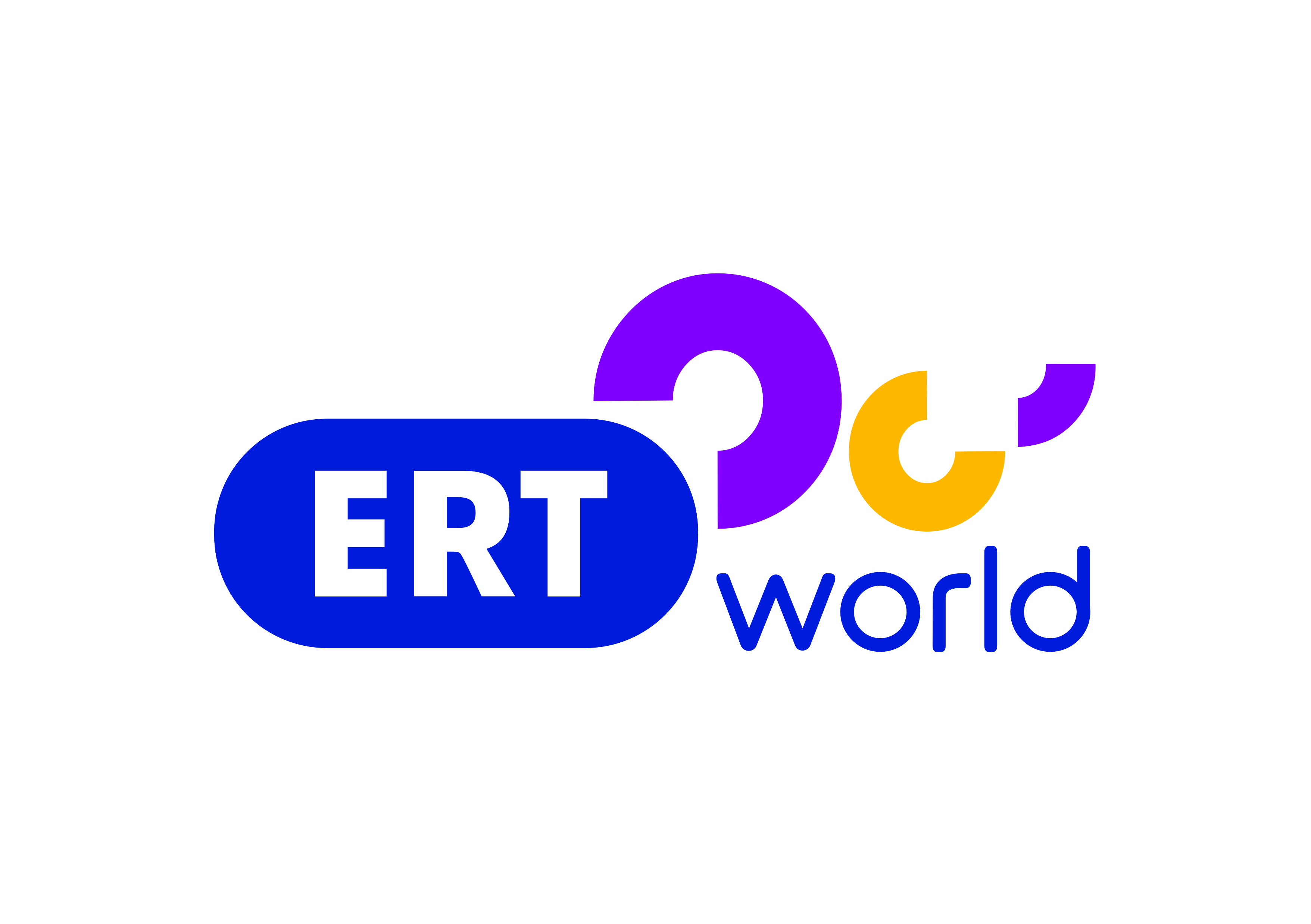 